Johnson & Belter NCL Cruise GroupPlease write legal names as they appear on your passports.Name: ______________________________Date of Birth: ________________Cell: _______________________Name: ______________________________Date of Birth: ________________Cell: _______________________Name: ______________________________Date of Birth: ________________Cell: _______________________Name: ______________________________Date of Birth: ________________Cell: _______________________Address: __________________________________________________________________________________Email(s): __________________________________________________________________________________                    CABIN OPTIONS (please check one):					     Ocean View		             BalconyNeed information on travel insurance:     Yes           No___  Dietary Needs: ______________________________Mobility Needs: __________________________________ 				           Medical devices _____________________Credit Card #: ___________________________________________ Exp. Date:  ____________________Signature: ______________________________________________CVV: _________________________Checks payable to: Fun in the Sun TravelMailing Address: Fun in the Sun Travel3804 SW 40th St,Topeka, KS   66610Venmo -@FunintheSun-Travel(Please do not check the box about refunds)If you have not used the assistance of Fun in the Sun Travel before, please go to ourwebsite www.funinsuntravel.com to complete our client information form under Contact tab.You may also sign up for the cruise there.                                        To be included in group activities, all guests must reserve the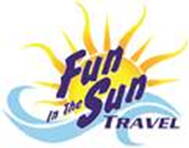 				         cruise through Fun in the Sun Travel.